Эссе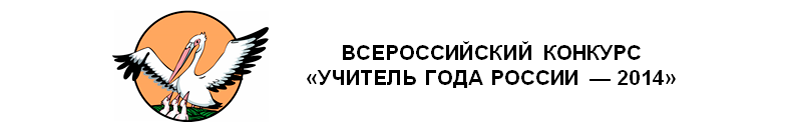  «Учитель - профессия дальнего действия…» Трофимова Ольга Владимировна,учитель русского языка и литературыМАОУ города Кургана «Гимназия №30»«В спокойном море не стать искусным моряком»Африканская пословицаЯ – учитель. В моей семье никто никогда не работал в школе. Я не из педагогической династии. Но… Я – учитель. Самое первое мое решение работать с детьми появилось в 5 классе, когда родители сказали, что у меня хорошо получается организовать ребят во дворе. Со временем мечты о будущей профессии менялись. Кем только я не хотела стать: юристом, актрисой, сотрудником милиции, служащим банка, журналистом, ведущим телепередачи о животных. В конце концов остановилась на профессии врача. Но… Я – учитель. Что это? Судьба? Вот уже 10 лет я работаю в школе. За это время я поняла, что профессия учителя – это каждодневный труд, работа с детьми, с коллегами, с самим собой. Учителю приходится играть несколько «ролей» на этой школьной «арене»: педагог, наставник, режиссер, друг, воспитатель, психолог, актер, защитник, оратор, организатор, творец. Мне как учителю всегда приходится самосовершенствоваться и заставлять мыслить учеников, быть оптимистом и заряжать детей своей энергией, идти в ногу со временем и быть авторитетом для своих воспитанников – быть профессионалом, постоянно находиться в поиске нового, интересного. Ведь главная задача учителя – развить личность ученика, его познавательные, интеллектуальные и творческие способности.Я – человек добрый, ответственный, справедливый, отзывчивый, дисциплинированный и приучена к труду. За это я благодарна своим родителям, которые до сих пор поддерживают меня во всех начинаниях. И своим детям я прививаю это на каждом уроке, внеклассном мероприятии, на школьных переменах и даже при общении с ними в социальных сетях. Я – человек образованный, мобильный, целеустремленный, творческий, внимательный к детям и их проблемам, открыта к диалогу и личностному росту. За это я благодарю своих учителей Барабинской школы, педагогов Курганского педагогического колледжа и коллег гимназии. Урок в каждом классе, даже на одной параллели, - неповторим и уникален. Я стараюсь уроки сделать интересными, увлекательным, дать почву для размышления, исследования.Вы скажете, что все идеально и гладко, как в спокойном море? Нет. Я еще и самокритична. Поэтому признаюсь, что бывают порой и промахи, затруднения в работе, когда ребенок на уроке что-то не понял, не усвоил. Но это заставляет искать новые приемы, решения. Это толчок к саморазвитию - не останавливаться на достигнутом и идти вперед.  Трудности существуют в любой профессии, но профессия учителя – особая. Она была, есть и будет одной из самых нужных и сложных.  Именно на рядовом учителе, а значит и на мне, лежит большая ответственность за уровень образования молодого поколения, за будущее России, поэтому «Учитель – профессия дальнего действия, главная на Земле».А может это не профессия, а образ жизни?Тогда я с уверенностью могу сказать, что я не работаю учителем. Я – учитель – и это моя жизнь. И это здорово!